Tuesday, March 10th, 13:00Meeting duration1st day: 13:00 – 18:00 = 5 hours; one coffee break of 30min  effective meeting time 4,5 hours2nd day: 09:00 – 13:00 = 4 hours; one coffee break of 30min  effective meeting time 3,5 hours 4,5 + 3,5 hours = 8 hours = 480 minutes effective meeting timeAB: 	Andreas Bohren, SPF, Chairman Solar Keymark Network, Andreas.Bohren@spf.chVD:	Vassiliki Drosou, CRES, Manager of Solar Keymark Network, drosou@cres.gr PD:	Pedro Dias, ESTIF Secretary General, Administrative Secretary of Solar Keymark Network, pedro.dias@estif.org 28th Solar Keymark Network meetingDraft agenda (R0)_2020-01-14 Mailing date_ VD/ABMeeting time:Tuesday, March 10th, 2020, 13:30 - 18:00Wednesday, March 11th, 2020, 09:00 - 13:00Meeting location:Hotel Laico Spa & Conference Center TunisAvenue Mohamed V, Place Des Droits de l’Homme Tunis Tunisia website: laicotunis.com-tunisia.com/en/Contact person for the supporting programme: Ms Verena Stauber, verena.stauber@ptb.de Deadline for proposals for decisions and resolutions or any item to be added in the agenda: February 18th, 2020Web conference login: to come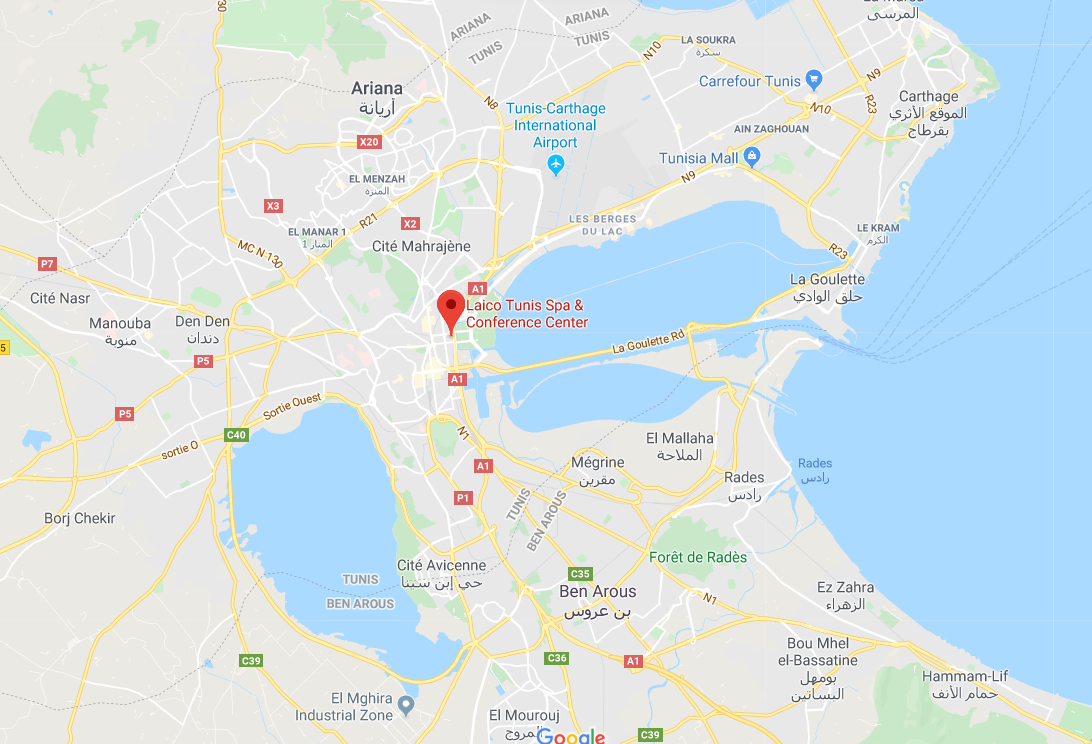 Related meetings at same place (see supplementary document “2020-01-14_SKN et al 2020_programme draft.pdf”)Day for the Tunisian Industry and laboratories Joint technical meeting of CENT/TC 312/WG 1 & ISO/TC 180/WG 4Exchange meeting: experiences with Solar Keymark video inspections Plenary meeting of CEN/TC 312 Meeting of GSCNJoint meeting of GSCN & SHAMCI Meetign of SHAMCIOn-line registration - here - Registration deadline:  February 18th, 2020 Note: If the above on-line registration form does not work for you, please e-mail to Vassiliki Drosou at  drosou@cres.gr    To simplify the organisation and to guarantee a smooth meeting please be kindly reminded that according to SKN_N0102R19:Proposals for resolutions shall include a proposal on how to include / implement the resolution in the related document. Proposals for resolutions shall be sent to the SKN Manager at least 3 weeks before the meeting.All input to the draft agenda (proposals for decisions and resolutions or any item to be added) should be sent to SKN Manager at least 3 weeks before the meeting by email. The SKN Manager shall circulate the final draft agenda 2 weeks before the meeting."Resolutions" are decisions about changes in the SKN Internal Regulations or in the SK Scheme Rules and its AnnexesAll other decision are called decisionsFor any decision, a simple majority of all the voters plus a simple majority of the peer groups (50 % majority within peer group) is required. Changing the SK Internal Regulations requires a positive vote of a 2/3 majority of all the voters and in all peer groups a positive vote of a 2/3 majority of the peer groups. Proposals for changing the SK Scheme Rules require a 2/3 majority of all voters. In all other issues of the agenda, a simple majority of the votes is necessary to make a decision. 
A 2/3 majority of any peer group can claim to postpone a decision to the next SN meeting.
A 2/3 majority of the votes of a peer group can veto a decision. Abstentions are not counted.For the following entities the participation in the SKN Meetings is mandatory. 
─ Solar KEYMARK empowered certification bodies (organization) 
─ Solar KEYMARK recognized testing laboratories and inspection bodies (organization) 
─ SKN Chairman 
─ SKN Manager 
─ SCF Chairman (in case SCF topics are on the agenda) 
─ Representative from SKN secretariat Solar KEYMARK Network 
Related meetings at same place (see supplementary document “2020-01-14_SKN et al 2020_programme draft.pdf”)Day for the Tunisian Industry and laboratories Joint technical meeting of CENT/TC 312/WG 1 & ISO/TC 180/WG 4Exchange meeting: experiences with Solar Keymark video inspections Plenary meeting of CEN/TC 312 Meeting of GSCNJoint meeting of GSCN & SHAMCI Meetign of SHAMCIOn-line registration - here - Registration deadline:  February 18th, 2020 Note: If the above on-line registration form does not work for you, please e-mail to Vassiliki Drosou at  drosou@cres.gr    To simplify the organisation and to guarantee a smooth meeting please be kindly reminded that according to SKN_N0102R19:Proposals for resolutions shall include a proposal on how to include / implement the resolution in the related document. Proposals for resolutions shall be sent to the SKN Manager at least 3 weeks before the meeting.All input to the draft agenda (proposals for decisions and resolutions or any item to be added) should be sent to SKN Manager at least 3 weeks before the meeting by email. The SKN Manager shall circulate the final draft agenda 2 weeks before the meeting."Resolutions" are decisions about changes in the SKN Internal Regulations or in the SK Scheme Rules and its AnnexesAll other decision are called decisionsFor any decision, a simple majority of all the voters plus a simple majority of the peer groups (50 % majority within peer group) is required. Changing the SK Internal Regulations requires a positive vote of a 2/3 majority of all the voters and in all peer groups a positive vote of a 2/3 majority of the peer groups. Proposals for changing the SK Scheme Rules require a 2/3 majority of all voters. In all other issues of the agenda, a simple majority of the votes is necessary to make a decision. 
A 2/3 majority of any peer group can claim to postpone a decision to the next SN meeting.
A 2/3 majority of the votes of a peer group can veto a decision. Abstentions are not counted.For the following entities the participation in the SKN Meetings is mandatory. 
─ Solar KEYMARK empowered certification bodies (organization) 
─ Solar KEYMARK recognized testing laboratories and inspection bodies (organization) 
─ SKN Chairman 
─ SKN Manager 
─ SCF Chairman (in case SCF topics are on the agenda) 
─ Representative from SKN secretariat Solar KEYMARK Network 
ItemTopic/content/responsibleOpening Ceremony1Opening of the meeting /ABShort welcome and practical information2Introduction of participants /AllExcuses from: Attending via web: 3Competition Law / PD4Approval of the agenda /AllTest of SKN Voting Tool (In case that there is a problem with the voting tool/Internet, voting cards are prepared by the SKN management)  Voting only needed if requested by at least one participant with voting rights.5Comments to the minutes of the 27th  SKN meeting /VD6Review of Decision list and votes by correspondence / VD7Review on SKN WGs status /VD8Absences from 27th meeting/VD9Dates and places of next meeting(s) /AB/VD29th meeting: 2020 - October 20th, 09:00 - 12:00 and October 21st , 09:00 - 12:00 Web Meeting30th meeting: 2021 - March 9th, 13:00-18:00 and March 10th, 09:00 - 13:00 – Athens, Greece (hosted by EBHE)31st meeting: 2021 - October 26th, 09:00 - 12:00 and October 27th , 09:00 - 12:00 Web Meeting32nd meeting: 2022 – March 15th, 13:00-18:00 and March 16th, 09:00 - 13:00 –Proposal for decision: "The 32nd meeting: 2022 - March 15th, 13:00-18:00 and March 16th, 09:00 - 13:00, will be held in ….10Funding of proposals from the 11th SCF call/ SCF steering group for SCF project applications (11th call) / H. DrückProposal for decision:"The SCF applications recommend by the Solar Certification Fund Steering Group for funding as described in document "SKN_XXX",  are accepted and the corresponding activities will be funded."11Update on SK Scheme Rules 12Update on SKN task Force on taxation matters (M22.D10) / P. Dias13Report from SK Database WG on Database and IT infrastructure / G.v. Amerongen, P. Dias14Annex E revision / A. Bohren15Update on energy labelling topics / P. Dias16Experiences with Solar Keymark remote factory inspections inspections / U. Fritzsche17ScenoCalc update / P. Ollas 18Report on Update on 10 % Rules WG /S. Fischer19DST-SolTherm (SCF 0c03_1) project /G.v.Amerongen20DST-Extension-Qnonsol (SCF 10C10 DST) project / G.v. Amerongen21SK-Scope-vAc (SCF 9C02.1) project / G.v. Amerongen22Proposal on refining definition of 10 years validity / KMO, EkTSUB23ValiCol (SCF) project / S. Abrecht 24 Certification issues related to exports / A. Kraidy, PD   25Proposal concerning how to handle standards transitions (ISO 9806:2017, EN 12976-1:2017 & EN 12976-2:2017) TÜV Nord Cyprus / G.Nikolaides26WG on Elaboration of a procedure for issuing collector test reports based on transferring of data from existing test reports / S. Scholz27Update on new/deleted labs/CBs 28Status of the PVT Working Group / U. Fritzsche29Thermodynamic collectors  / Follow up /S. Scholz30ValiCol (SCF) project / S. Abrecht31New Equivalent absorber coatings32New Equivalent glazing33New Equivalent insulation34Report/update on “Inter-laboratory Comparison - ILC on Data Analysis”, SCF7 Project / AB  35Report on SHAMCI update / K. Salmi36Update on energy labelling topics / PD37Information from CEN Keymark Management Organization / K. Vehring38Report from CB Working group / S. Scholz39Update on complaints and Reports on misuse of Solar Keymark / S. Scholz40Solar Certification Fund Projects – General Status Reports / L.Mico41Update on Action Plan working groups: AP1 Strategy WG (?)AP2 Marketing and Communication /Pedro Dias AP3 Installers WG (K. Vehring) – on holdAP6 Legal Requirements (G. v Amerongen)42Update on Global Solar Certification Network / H. Drück43Update on standardisations issuesCEN TC 312 / ISO TC 180 WG1 (VD) CEN/TC 312/WG1 and ISO/TC 180/WG4 (ABUpdates from Liaison officers:S.Fischer (IEC/TC117):K.Kramer (IEC/TC82) J-M. Suter (TC164) G.v.Amerongen (TC 228 and TC371)44Update on solar heating and cooling market / PD45Any other business 46End of meeting / AB